Dear ParentsYear 6 camp meeting - September 2023 (for current Year 5 children) We are holding a camp meeting in the school hall on Wednesday 5th July at 3.15pm.Please come along to hear about the activities your child will be taking part in, receive a kit list and ask any questions that you might have. Slides will be shared on Weduc for anyone unable to attend. For parents and carers in Reception, Year 1 and Year 2 Can parents and carers please have a good check at home for any Little Wandle reading books. They will have similar front covers to this one below and say Little Wandle or Big Cat phonics in the top left hand corner.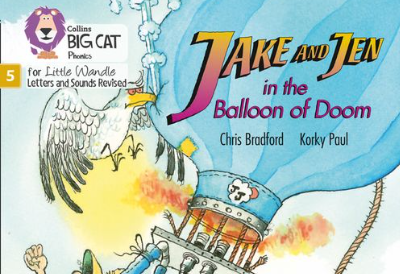 We use these books in reading practice sessions every week and we have over 25 titles currently missing. Each book costs £6.00 to replace so it would be really helpful if any missing texts could be returned next week. Doodle Summer ChallengePlease see below information about the Doodle Summer Challenge - a great way to keep your child engaged in learning over the summer. Look out for more information coming soon on Weduc.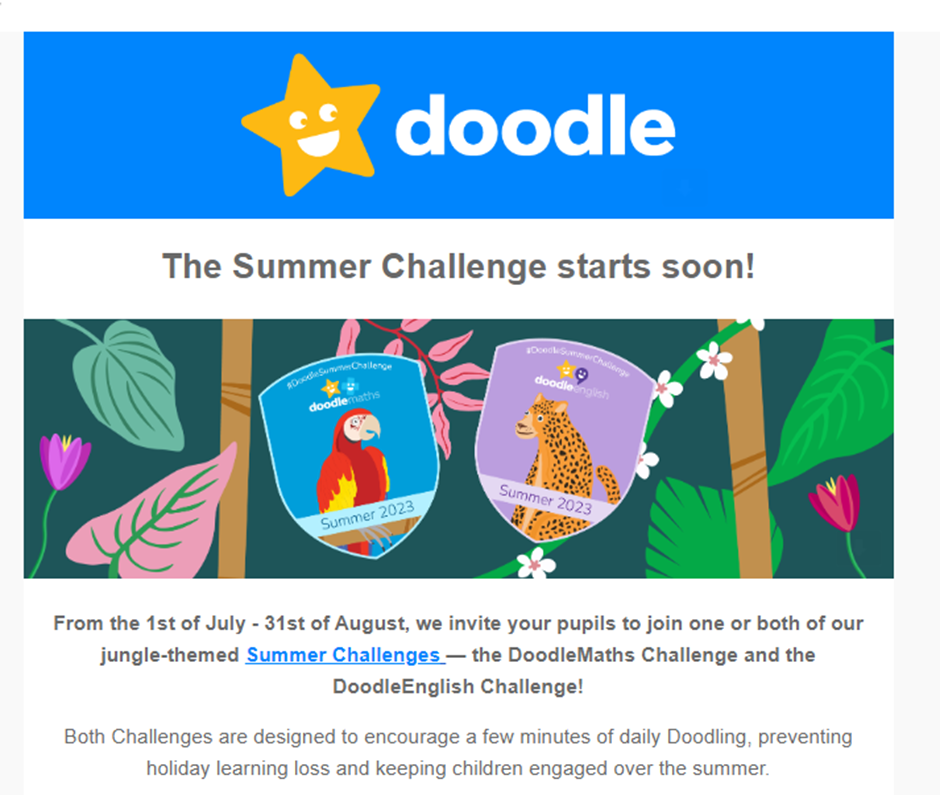 Top Class Attendance for last weekStar LearnersWell done to this week’s Star Learners 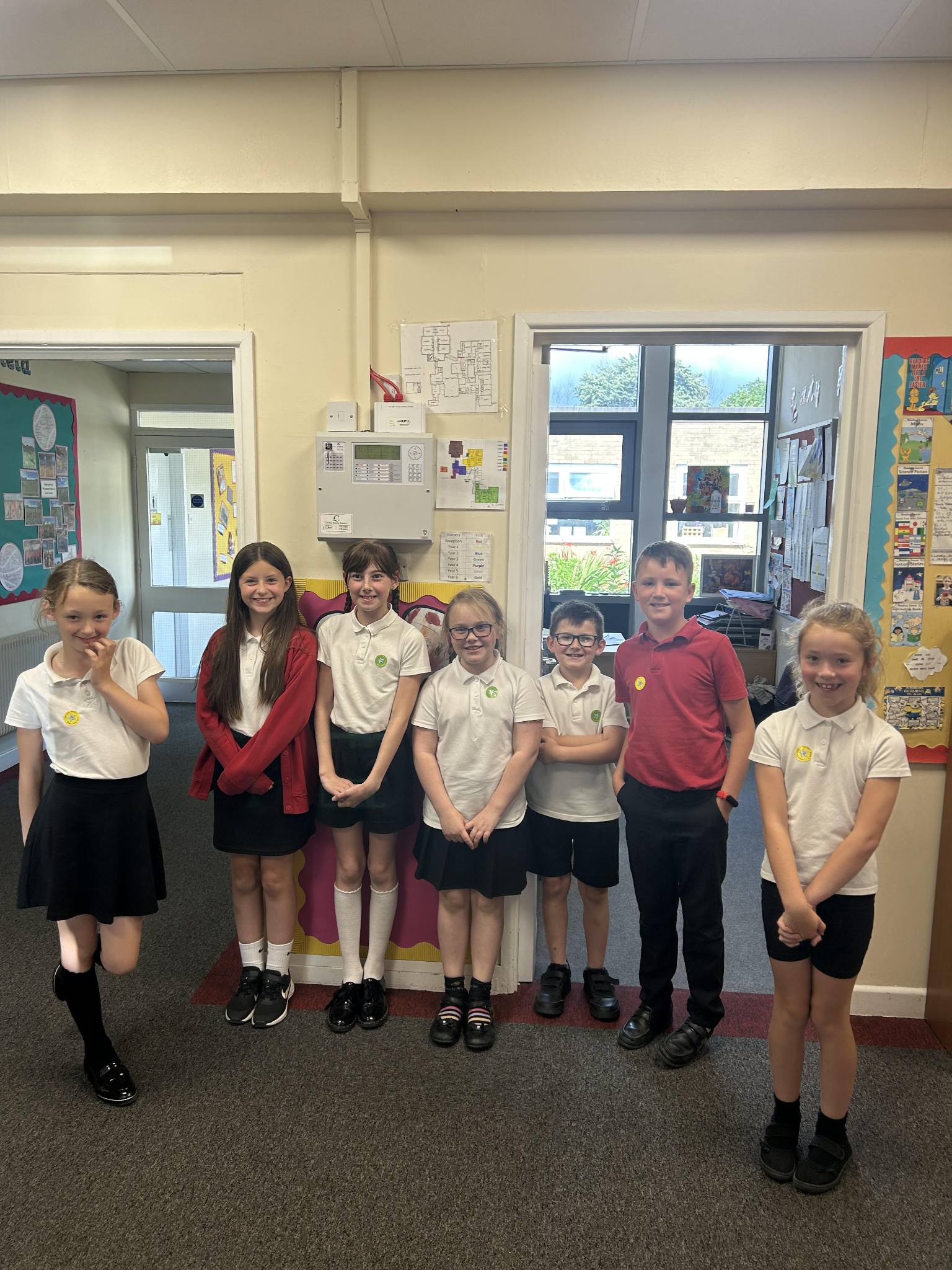 Diary Dates				JulyMon 3		Nursery & Reception Sports DayWed 5		Year 6 Camp Meeting (Sept 23)Thurs 6		Shuffle Up dayFri 7		School FayreMon 10 – Fri 14	Fantastic FuturesFri 21		End of school year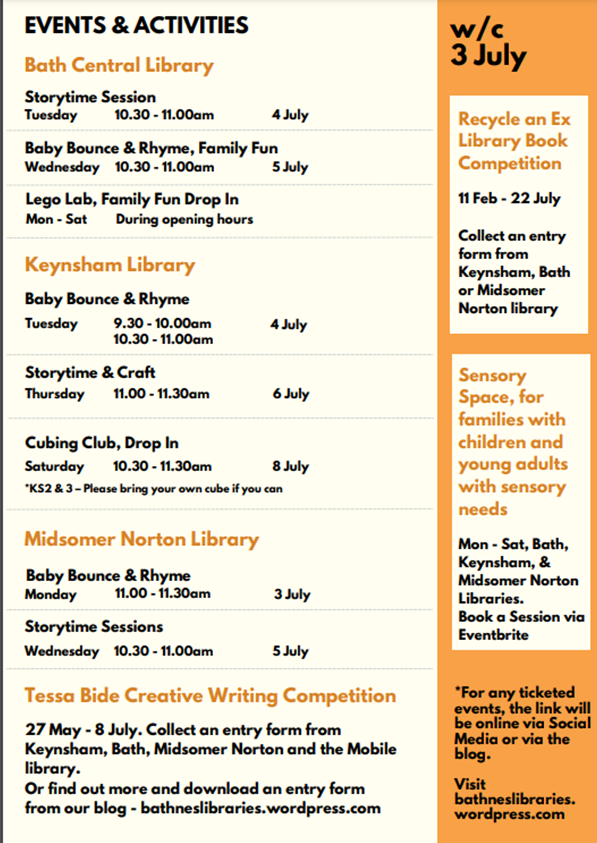 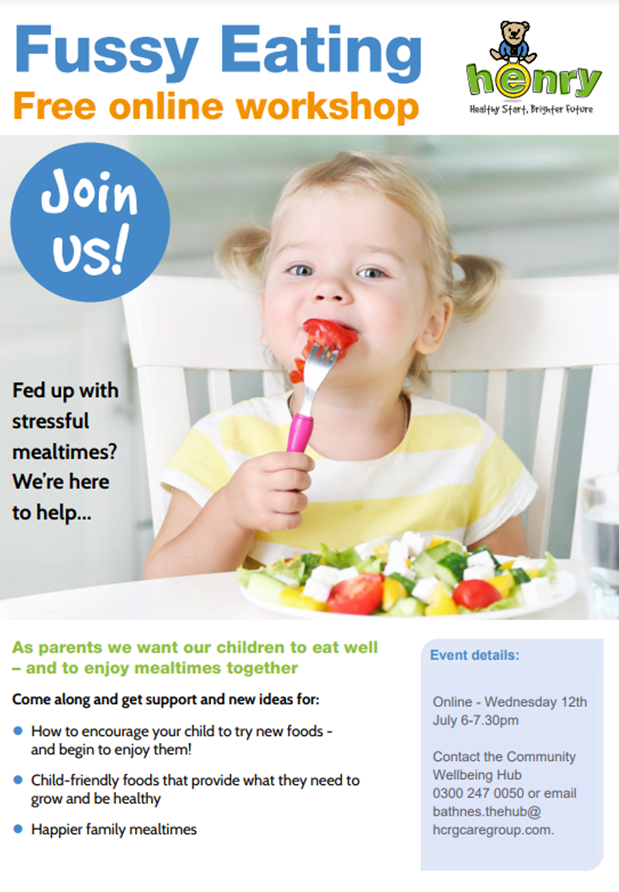 Dragonfly97.9%Owl97.8%ClassNameSchool ValueDolphinSkylar BristowResilienceMonkeyFleur WallworkResilienceTurtleIga BoronResiliencePantherKian FrancisAllButterflyMaisie DaniellsCreativityFalcon Brooke HortonResilienceEagleLeo ShirleyCollaboration